Предлагаем к поставке пигмент-наполнитель «Хромикс»Пигмент-наполнитель «Хромикс» ТУ 2364-003-52967881-2002 (хромовый краситель) – хромсодержащий полиэлементный порошок серовато-коричневого цвета. 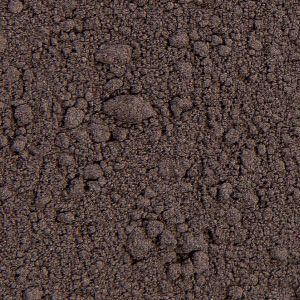 Содержащая в своем составе пигмент-наполнитель «Хромикс» обеспечивает качественную и долговечную антикоррозионную защиту металлических поверхностей, отличается хорошей адгезией и укрывистостью.Хромикс производится из тщательно отобранного и концентрированного природного хромита. Химические элементы хромита формируют кристаллическую решетку шпинельного типа, в результате чего образуется чрезвычайно температороустойчивый пигмент.Качество Хромикса® гарантируется производственным планом, сертифицированым по стандартам управления качеством ISO9001. Химический состав сырья и продукции тщательно контролируются. Изменения в химическом составе и размерах частиц Хромикса сведено к минимуму.Сфера примененияПигмент для производства серого кирпича и тротуарной плитки;Пигмент для производства зеленого стекла (аналог голландского "Портахрома");Лакокрасочная промышленность (при производстве водоэмульсионных и вододисперсных красок);Пигмент для производства антикоррозионных грунтовок и красок.Состав, %Cr2O3 – Fe2O3 –FeO   –MgO  –CaO –MnO –Na2O –SiO2    –от 20 до 48%15%15,7%0,3%0,21%< 0,1%3,7%0,17%Средний размер зерна, мкм40-65 – 70% 40-65 – 70% Размер частиц, мкм 0-100 – 100%0-100 – 100%Массовая доля влаги и летучих веществ, %, не более2,02,0Массовая доля веществ, растворимых в воде, %, не более0,50,5Маслоемкость, г/100 г, не более40,040,0Массовая доля остатка после мокрого просева через сито с сеткой 0063, %, не более0,050,05Диспергируемость, мкм, не более45,045,0Укрывистость, г/м, не более45,0Влажность 0,26%0,26%Свободная насыпная плотность 1,46 г/см31,46 г/см3Утрамбованная насыпная плотность2,32 г/см32,32 г/см3Класс опасностиУмеренно опасная продукция по ГОСТ 12.1.007 класс опасности - «3» [1,14].Умеренно опасная продукция по ГОСТ 12.1.007 класс опасности - «3» [1,14].Классификация по СГСОбладает избирательной токсичностью на органы-мишени при продолжительном воздействии, «3» классОбладает избирательной токсичностью на органы-мишени при продолжительном воздействии, «3» классКомпанияООО «ОНХ-Холдинг»Контактное лицоАгафонов Вячеслав АлександровичТел. +7-905-355-73-73E-mailagafonov_va@onh-holding.ru Цена за единицу, без НДС35 000,00Цена за единицу, с НДС42 000,00ВалютаРублиУсловие оплаты100%-я предоплатаСпособ поставкиСамовывоз со склада в г. Белорецк, ул. Профсоюзная, 51Фасовка В бигбэгах с целлофановым вкладышемМесто отгрузки г. Белорецк, отгрузка производится с помощью автомобильного или железнодорожного транспорта